OBSERVE O NOME DOS TOYSE PINTE-OS COM MUITO CAPRICHO.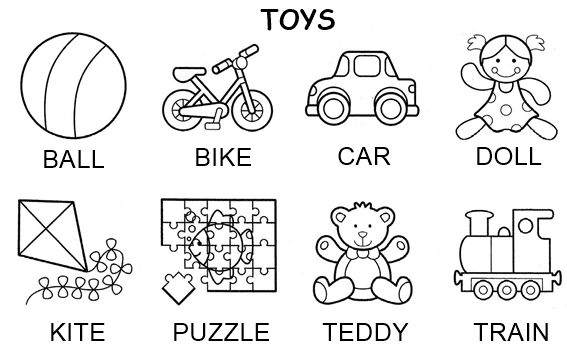 